ПРОГРАММАШКОЛЬНОГО ЭТАПА ВСЕРОССИЙСКОЙ ОЛИМПИАДЫ ШКОЛЬНИКОВ  2020/21 УЧЕБНОГО ГОДА ПО ИСКУССТВУ (МХК)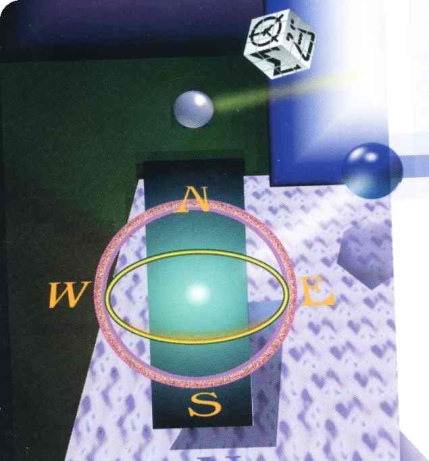 г. Зеленокумск  2020 г.ПРОГРАММАшкольного этапа всероссийской олимпиады школьников 2020/21 учебного года по искусству (МХК)Место проведения: МОУ «СОШ № 15 х.Андреевский» 24 сентября 2020 года (четверг) 4 день Ответственный за проведение олимпиады – Ермилова Виктория Викторовна, учитель историител:89881081739                     e-mail: dirschool15_85@mail.ru       ВРЕМЯМЕРОПРИЯТИЕМЕСТО ПРОВЕДЕНИЯ9:00 –9:30Регистрация участников  Организаторская9:00 –9:30Сбор участников олимпиадыХолл школы9:30-9:50Открытие олимпиады  Актовый зал9:30-9:50Инструктаж по проведению олимпиадыАктовый зал10:00Начало олимпиады10:00 –11:30Выполнение конкурсных заданий Искусство (МХК) (3 человека)Аудитории №38 11:30-12:00 Разбор олимпиадных заданийИскусство (МХК)Аудитория №38Работа членов жюрис 14:00Работа членов жюри, подведение итоговАудитория №38Показ олимпиадных работ 25.09.2020 года14:00Искусство (МХК)Аудитория №38Ознакомление участников олимпиады с результатамиНа школьном сайте по ссылке (указать ссылку на результаты)24.09.2020 ПротоколыПосле проверкиработ25.09.2020 Итоговые протоколыдо 18.00